PrefaceProcurement under projects financed from the Public Funds of the Republic of Ghana, is carried out in accordance with the procedures laid down in the Public Procurement Act 2003, Act 663,This Standard Tender Evaluation Format for Selection of Consultants has been prepared for use by Procurement Entities in the application of the evaluation criteria in the Request for Proposal process. The procedures and practices they convey have been developed in conformity with the Public Procurement Act 2003, Act 663, particularly PART V, Sub-Part III - Evaluation and Comparison of Tenders and PART VI - Methods and Procedures to Engage the Services of Consultants Sections 66 - 77, as well as exposure to broad international experience and best practices.The document sets out the format of a sample evaluation report. It is mandatory forProcurement Entities to use this document in order to facilitate the evaluation of Consultants’ proposals and the subsequent review of these proposals by the relevant Entity Tender Committee. The evaluation must be in accordance with the criteria spelled out in the Request for Proposals: Selection of Consultants and carried out by qualified evaluators. The Request for Proposals should be prepared in agreement with the provisions of the Public Procurement Act 2003, Act 663. The Technical Evaluation Report should be endorsed by the Entity Tender Committee before the Financial Proposals are opened.Upon notification of contract award to the successful Consultant by the procurement Entity, and in accordance with the Public Procurement Act 2003, Act 663, the Public Procurement Authority is authorized to publish a description of the contract, the name and nationality of the contract awardee, and the contract price in the Public Procurement Bulletin and website.The evaluation report includes five sections:Section I. 	A Short Report Summarizing the Findings of the Technical Evaluation;Section II. 	Technical Evaluation Report-Forms;Section III.	A Short Report Summarizing the Findings of the Financial Evaluation;Section IV.	Financial Evaluation Report-Forms;Section V.	Annexes:Annex I.	Individual Evaluations;Annex II.	Information Data Monitoring;Annex III.	Minutes of the Public Opening of the Financial Proposals;Annex IV.	Copy of the Request for Proposals;Annex V.	Miscellaneous Annexes-Ad Hoc.The report can be used for all methods of selection described in the Public Procurement Act 2003. Though it mainly addresses Quality- and Cost-Based Selection, each section contains a note indicating the data and forms that are to be provided for the other methods of selection.For complex, specialized assignments, Procurement Entities may wish to obtain assistance from consultants to evaluate proposals.Additional information on Public Procurement in the Republic of Ghana can be obtained from:	Public Procurement Authority_________________________________________________________________________________Accra, Ghana.Telephone: ________________Facsimile: _________________Email: ____________________Website: __________________1 This preface is not part of the report. It should not appear in the report submitted to the Entity Tender Committee.CONSULTANT EVALUATION REPORTProject Name ___________________________________Title of Consulting Services _______________________Date of Submission, _____________________________Table of ContentsScoring Guide[This Scoring Guide is a reference to ]1.  The number of points to be given under each of the evaluation criteria are:Points(i)	Specific experience of the Consultants related to the assignment               [5 - 10] [Insert sub criteria][Insert sub criteria][Insert sub criteria](ii)	Adequacy of the proposed work plan and methodologyin responding to the Terms of Reference                                                        [20 - 50] [Insert sub criteria][Insert sub criteria] [Insert sub criteria](iii)	Qualifications and competence of the key staff for the Assignment (including membership of professional bodies)					      [30 - 60] [Insert sub criteria]	[Insert sub criteria](iv)	Suitability of the transfer of knowledge program (training)                       [0 - 10] [Insert sub criteria][Insert sub criteria] [Insert sub criteria](v)	Local participation (as reflected by nationals among key staff                   [10 - 15]presented by foreign and local Consultants; maximum not to exceed 10 points)[Insert sub criteria] [Insert sub criteria] [Insert sub criteria] (vi)	Consideration of Health, Environmental, Social, Safety, Security and	[0 – 5] Sustainability issues[Insert sub criteria] [Insert sub criteria] [Insert sub criteria] Total Points:                1002.  The number of points to be given under each evaluation sub criteria for qualifications of staff are:3.  The minimum technical score required to pass [Insert number of points]:		4.  The single currency for price conversions is: 					5.  The source of official selling rates is: 						6.  The date of exchange rates is: 							7.  The formula for determining the financial scores is the following:[Either Sf = 100 x Fm/F, in which Sf is the financial score, Fm is the lowest price and F the price of the proposal under consideration, or another proportional linear formula]8.  The weights given to the Technical and Financial Proposals are: T=                   [Normally between 0.7 and 0.9], andP=                   [Normally between 0.1 and 0.3]Section I. Technical Evaluation Report—Text21. Background[Include a brief description, context, scope, and objectives of the services. Use about a quarter of a page.]2. The Selection Process (Prior to Technical Evaluation)[Elaborate on information provided in Form IIA. Describe briefly the selection process, beginning with the advertising (if required), the Expression of Interest, the establishment of the shortlist, expressions of interest, and withdrawals of firms before proposal submissions. Describe major events that may have affected the timing (delays, complaints from consultants, key correspondence with the Employer, Request for Proposals (RFP), extension of proposal submission date, and so on). Use about one-half to one page.]3. Technical Evaluation[Describe briefly the meetings and actions taken by the evaluation committee: formation of a technical evaluation team, outside assistance, evaluation guidelines, justification of Sub-criteria and associated weightings as indicated in the Standard Request for Proposals; and compliance of evaluation with RFP.Present results of the technical evaluation: scores and the award recommendation.Highlight strengths and weaknesses of each proposal (most important part of the report).2 Section I applies to Quality- and Cost-Based Selection (QCBS), Quality-Based Selection (Quality-Based), Fixed-Budget Selection (Fixed-Budget), and Least-Cost Selection (Least-Cost). Provide appropriate information in the case of Selection Based on Qualifications (Qualifications) and Single-Source Selection (SS).Strengths: Experience in very similar projects in the country; quality of the methodology, proving a clear understanding of the scope of the assignment; strengths of the local partner; and experience of proposed staff in similar assignments.Weaknesses: Of a particular component of the proposal; of a lack of experience in the country; of a low level of participation by the local partner; of a lack of practical experience (experience in studies rather than in implementation); of staff experience compared to the firm’s experience; of a key staffer (e.g., the team leader); of a lack of responsiveness; and of disqualifications (conflict of interest). Comment on individual evaluators’ scores (discrepancies).Items requiring further negotiations.Use up to three pages.]Section II. Technical Evaluation Report—Forms3Form IIA. Technical Evaluation—Basic DataForm IIB. Evaluation Summary—Technical Scores/RankingForm IIC. Individual Evaluations—Comparison (Average Scores)3 Section II applies to Quality- and Cost-Based Selection (QCBS), Quality-Based Selection (Quality-Based), Fixed-Budget Selection (Fixed-Budget), and Least-Cost Selection (Least-Cost). Supply appropriate data in cases of Selection Based on Qualifications (Qualifications) and Single-Source Selection (Single-Source) in Form IIAForm IIA. Technical Evaluation - Basic Data4 See Public Procurement Act 5 It is important that evaluators be qualified2.18	Evaluation report	(a) Submission to the Entity Tender Committee to accept for further evaluation				Date: _____________________Form IIB. Evaluation SummaryTechnical Scores/Rankinga. Proposals scoring below the minimum qualifying score of [number] points have been rejected.Form IIC. Individual Evaluations-Comparisona. A, B, C and D = scores given by evaluators; AV = average score, see Annex I(i)Section III. Financial Evaluation Report-Award Recommendation - Text6[The text will indicate:any issues faced during the evaluation, such as difficulty in obtaining the exchange rates to convert the prices into the common currency used for evaluation purposes; adjustments made to the prices of the proposal(s) (mainly to ensure consistency with the technical proposal) and determination of the evaluated price (does not apply to Quality-Based (Quality-Based), Selection Based on Qualifications (Qualifications), and Single-Source Selection (Single- Source));tax-related problems;award recommendation; andany other important information.]6 Applies to QCBS, Fixed-Budget, and Least-Cost. For Quality-Based, Qualifications, and Single-Source. Provide relevant information as indicated.Section IV. Financial Evaluation Report-Award Recommendation-Forms7Form IVA.	Financial Evaluation—Basic DataForm IVB. 	Adjustments—Currency Conversion—Evaluated PricesForm IVC.	QCBS—Combined Technical/Financial Evaluation—Award RecommendationForm IVD.	Fixed-Budget and Least-Cost Selection—Award Recommendation7 Applies to QCBS, Fixed-Budget, and Least-Cost. For Quality-Based, Qualifications, and Single-Source. Provide relevant information as indicated.Form IVA. Financial Evaluation—Basic DataForm IVB. Adjustments—Currency Conversion—Evaluated Prices8a. 	Comments, if any (e.g., exchange rates); three foreign currencies maximum, plus local currency.b. 	Arithmetical errors and omissions of items included in the technical proposals.  Adjustments may be positive or negative as per RFP.d. 	100 points to the lowest evaluated proposal; other scores to be determined in accordance with provisions of RFP.e. 	Value of one currency unit in the common currency used for evaluation purposes (e.g., US$1 = GHS 8,000). Indicate source as per RFP.8 For Quality-Based, Qualifications, and Single-Source, fill out only up to column 3Form IVC. QCBS—Combined Technical/Financial Evaluation—Award Recommendationa. 	See Form IIB.b. 	T = As per RFP. c. 	See Form IVB.d.	F = as per RFPForm IVD. Fixed-Budget and Least-Cost Selection—Award Recommendation9a. See Form IIB.b. See Form IVB.9 Fill in appropriate part of form.Section V. Annexes10Annex I.	Individual EvaluationsForm V Annex I(i). Individual EvaluationsForm V Annex I(ii). Individual Evaluations—Key PersonnelAnnex II.	Information Data MonitoringAnnex III.	Minutes of Public Opening of Financial ProposalsAnnex IV.	Request for ProposalsAnnex V.	Miscellaneous Annexes—Ad Hoc10 Annex I applies to Quality-Based, Fixed-Budget and Least-Cost. For Qualifications and Single-Source, it is replaced by a review of the strengths and weaknesses of the proposal, which may be amended by one or several evaluators. Annex I (i). Individual EvaluationsConsultant’s name:  					a. If specified in the RFP1. Evaluator’s Name:__________________ Signature; ________________ Date: _________2. Evaluator’s Name:__________________ Signature; ________________ Date: _________3. Evaluator’s Name:__________________ Signature; ________________ Date: _________4. Evaluator’s Name:__________________ Signature; ________________ Date: _________5. Evaluator’s Name:__________________ Signature; ________________ Date: _________Annex I(ii) Individual Evaluations—Key PersonnelConsultant’s name:  					a. 	Sometimes evaluations are made by groups instead of individuals.  Each group (e.g. financial group) has a weight.  The group score is obtained by the weighted scores of the members of the group.  For example, the score of a group of three individuals scoring a, b, and c would be ax + by + cz with x, y, and z representing the respective weights of the members (x + y + z = 1) in this group.b. 	Maximum marks as per RFP1. Evaluator’s Name:__________________ Signature; ________________ Date: _________2. Evaluator’s Name:__________________ Signature; ________________ Date: _________3. Evaluator’s Name:__________________ Signature; ________________ Date: _________4. Evaluator’s Name:__________________ Signature; ________________ Date: _________5. Evaluator’s Name:__________________ Signature; ________________ Date: _________Annex II. Information Data Monitoring11     Required for large contracts (see Public Procurement Act).12     Compare technical rank with rank in Form IVC.13     Figure out technical scores with and without “local input” (Form IIB).Annex III. Minutes of Public Opening of Financial Proposals14MINUTES[The minutes should indicate the names of the participants in the proposal opening session, the proposal prices, discounts, technical scores, and any details that the Employer, at its discretion, may consider appropriate. All attendees must sign the Minutes.]14	Annex III applies to QCBS, Fixed-Budget, and Least-CostAnnex IV. Request for Proposals1515 Annex  IV  applies  to  all  selection  procedures  (The  Public  Procurement  Board  Standard  Request  for Proposals may be used for Qualifications and Single-Source, with appropriate modifications).Annex V. Miscellaneous Annexes—Ad HocPoints(i) General qualifications(ii) Adequacy for the project(iii) Experience in region & language[20 - 30] [50 - 60] [10 - 20]Total Points:1002.1Name of ProjectName of ProjectName of Project_____________________________[Specify]_____________________________[Specify]_____________________________[Specify]2.2Employer:Employer:Employer:a.a.Name_____________________________[Specify]_____________________________[Specify]_____________________________[Specify]b.b.DetailsAddress:  Address:  _________________[Specify]b.b.DetailsTelephone:Telephone:_________________[Specify]b.b.DetailsFacsimileFacsimile_________________[Specify]b.b.DetailsEmailEmail_________________[Specify]b.b.DetailsWebsiteWebsite_________________[Specify]2.3Type of assignment (pre-investment, preparation,or implementation), andbrief description of sourcesType of assignment (pre-investment, preparation,or implementation), andbrief description of sourcesType of assignment (pre-investment, preparation,or implementation), andbrief description of sources____________________________[Specify]____________________________[Specify]____________________________[Specify]2.4Method of selection4:Method of selection4:Method of selection4:[please tick one][please tick one][please tick one]QCBSQCBSQuality-BasedQuality-BasedFixed BudgetFixed BudgetLeast-CostLeast-CostConsultant’s QualificationsConsultant’s QualificationsSingle-SourceSingle-Source2.5Request for expressions of interestRequest for expressions of interestRequest for expressions of interesta.Publication in Public Procurement Bulletin, national newspaper(s)Publication in Public Procurement Bulletin, national newspaper(s)Yes_____________   No____________Yes_____________   No____________Yes_____________   No____________b. Number of responses Number of responses____________________________[Specify]____________________________[Specify]____________________________[Specify]2.6Shortlist:names/nationality of firms/ associations (mark domestic firms and firms that had expressed interest)Shortlist:names/nationality of firms/ associations (mark domestic firms and firms that had expressed interest)1.__________________________________2.__________________________________3.__________________________________4.__________________________________2.6 (a) Date of RFP issuance to Consultants(a) Date of RFP issuance to Consultants__________/______________/_________2.7Amendments and clarifications to the RFP (describe)Amendments and clarifications to the RFP (describe)________________________________________________________________________2.8Contract:Contract:(a)Standard Time-BasedYes ____Price adjustment: Yes_____ No ______(b)Standard Lump SumYes____Price adjustment: Yes_____ No ______(c)other (describe)________________________________________________________________________2.9Pre-proposal conference:Pre-proposal conference:Yes_____________   No____________(a)minutes issuedYes_____________   No____________2.10Proposal submission:Proposal submission:(a)two envelopes (technical and financial proposals)Yes_____________   (b)one envelope (technical)Yes_____________   (c)original submissionDate: ___________   Time: __________(d)extensions(s)Date: ___________   Time: __________2.11Submission of Financial ProposalSubmission of Financial ProposalLocation: _________________________2.12Opening of Technical Proposals by selection committeeOpening of Technical Proposals by selection committeeDate: ___________   Time: __________2.13Number of proposals submittedNumber of proposals submitted_________________________________2.14Evaluation Committee5:Members’ names and titles (normally three to five)Evaluation Committee5:Members’ names and titles (normally three to five)Evaluation Committee5:Members’ names and titles (normally three to five)1.__________________________________2.__________________________________3.__________________________________4.__________________________________5.__________________________________2.15Proposal validity period (days):Proposal validity period (days):Proposal validity period (days):(a)original expiration dateoriginal expiration dateDate: ___________   Time: ____________(b)extension(s), if anyextension(s), if anyDate: ___________   Time: ____________2.16Evaluation Criteria/subcriteria7Evaluation Criteria/subcriteria7Evaluation Criteria/subcriteria7(a)Consultants’ experienceConsultants’ experience(i)____________________Weight _____________________________(ii)____________________Weight _____________________________(b)methodologymethodology(i)____________________Weight _____________________________(ii)____________________Weight _____________________________(c)key staffkey staff(i)individual(s)(A)__________________Weight _____________________________(B)__________________Weight _____________________________(C)__________________Weight _____________________________(ii)group(s)(A)__________________Weight _____________________________(B)__________________Weight _____________________________(C)__________________Weight _____________________________(d)training (optional)training (optional)(i)____________________Weight _____________________________(ii)____________________Weight _____________________________(e)local input (optional)local input (optional)(i)____________________Weight _____________________________(ii)____________________Weight _____________________________2.17Technical scores by ConsultantMinimum qualifying score____________Consultant’s NamesTechnical Scores1. __________________________________2. __________________________________3. __________________________________4. __________________________________________________________________________________________________________________________Consultants’ Names[Insert name of Consultant 1][Insert name of Consultant 2][Insert name of Consultant 3][Insert name of Consultant 4]ExperienceScoresScoresScoresScoresMethodologyProposed staffTrainingLocal inputHealth, Environmental, Social, Security, Safety and Sustainability issuesTotal ScoreaRankConsultants’ Names[Insert name of Consultant 1][Insert name of Consultant 2][Insert name of Consultant 3][Insert name of Consultant 4]CriteriaExperienceA                           B               AVa            C                            DMethodologyKey staffTrainingLocal inputHealth, Environmental, Social, Security, Safety and Sustainability issuesTotal4.1Endorsement of technical evaluation report (Quality-Based, Qualifications, Single-Source) by Entity Tender CommitteeEndorsement of technical evaluation report (Quality-Based, Qualifications, Single-Source) by Entity Tender CommitteeEndorsement of technical evaluation report (Quality-Based, Qualifications, Single-Source) by Entity Tender CommitteeEndorsement of technical evaluation report (Quality-Based, Qualifications, Single-Source) by Entity Tender CommitteeDate: _____________________________Date: _____________________________Date: _____________________________Date: _____________________________Date: _____________________________Date: _____________________________4.2Public opening of financial proposalsPublic opening of financial proposalsPublic opening of financial proposalsPublic opening of financial proposalsDate:___________ Time: ______________Date:___________ Time: ______________Date:___________ Time: ______________Date:___________ Time: ______________Date:___________ Time: ______________Date:___________ Time: ______________(a)(a)(a)Names and proposal prices (mark Consultants that attended public opening)1._______________________________2._______________________________3._______________________________4._______________________________1._______________________________2._______________________________3._______________________________4._______________________________1._______________________________2._______________________________3._______________________________4._______________________________1._______________________________2._______________________________3._______________________________4._______________________________1._______________________________2._______________________________3._______________________________4._______________________________1._______________________________2._______________________________3._______________________________4._______________________________4.3Evaluation committee: members’ names and titles (if not the same as in the technical evaluation - Quality-Based, Qualifications, Single-Source)Evaluation committee: members’ names and titles (if not the same as in the technical evaluation - Quality-Based, Qualifications, Single-Source)Evaluation committee: members’ names and titles (if not the same as in the technical evaluation - Quality-Based, Qualifications, Single-Source)Evaluation committee: members’ names and titles (if not the same as in the technical evaluation - Quality-Based, Qualifications, Single-Source)4.4Methodology (formula) for evaluation of cost (QCBS only; cross as appropriate)Methodology (formula) for evaluation of cost (QCBS only; cross as appropriate)Methodology (formula) for evaluation of cost (QCBS only; cross as appropriate)Methodology (formula) for evaluation of cost (QCBS only; cross as appropriate)Weight inversely proportional to cost________________________________Other ______________________________Weight inversely proportional to cost________________________________Other ______________________________Weight inversely proportional to cost________________________________Other ______________________________Weight inversely proportional to cost________________________________Other ______________________________Weight inversely proportional to cost________________________________Other ______________________________Weight inversely proportional to cost________________________________Other ______________________________4.5Submission of final technical/ financial evaluation report to the Tender review Board (Quality-Based, Qualifications, Single-Source)Submission of final technical/ financial evaluation report to the Tender review Board (Quality-Based, Qualifications, Single-Source)Submission of final technical/ financial evaluation report to the Tender review Board (Quality-Based, Qualifications, Single-Source)Submission of final technical/ financial evaluation report to the Tender review Board (Quality-Based, Qualifications, Single-Source)Date: _____________________________Date: _____________________________Date: _____________________________Date: _____________________________Date: _____________________________Date: _____________________________4.6QCBSQCBSQCBSQCBS(a)(a)Technical, financial and final scores (Quality-Based: technical scores only)Technical, financial and final scores (Quality-Based: technical scores only)Consultant’sNameTechnicalScoresTechnicalScoresFinancialScoresFinancialScoresFinalScores(a)(a)Technical, financial and final scores (Quality-Based: technical scores only)Technical, financial and final scores (Quality-Based: technical scores only)________________________________________________________________________________________________________________________________________________________________________________________________________________________________________________________________________(b)(b)Award recommendationAward recommendation________________________________________________________________________________________________________________________________________________________________________________________________________________________4.7Fixed Budget and Least-CosFixed Budget and Least-CosFixed Budget and Least-CosFixed Budget and Least-CosConsultant’sNameTechnicalScoresFinancialScoresFinancialScoresFinalScoresFinalScores(a)Technical scores, proposal and evaluated pricesTechnical scores, proposal and evaluated pricesTechnical scores, proposal and evaluated prices________________________________________________________________________________________________________________________________________________________________________________________________________________________________________________________________________(b)Award recommendationAward recommendationAward recommendation________________________________________________________________________________________________________________________________________________________________________________________________________________________(c)Fixed-Budget: best technical proposal within the budget (evaluated price)Fixed-Budget: best technical proposal within the budget (evaluated price)Fixed-Budget: best technical proposal within the budget (evaluated price)Name: ______________________________Name: ______________________________Name: ______________________________Name: ______________________________Name: ______________________________Name: ______________________________(d)Least-Cost: lowest evaluated price proposal above minimum qualifying scoreLeast-Cost: lowest evaluated price proposal above minimum qualifying scoreLeast-Cost: lowest evaluated price proposal above minimum qualifying scoreName: ______________________________Name: ______________________________Name: ______________________________Name: ______________________________Name: ______________________________Name: ______________________________Consultants’ NamesProposals’ pricesaProposals’ pricesaAdjustmentsbEvaluated price(s)Conversion to currency of evaluationcConversion to currency of evaluationcFinancial scoresdConsultants’ NamesCurrencyAmounts(1)(2)(3) = (1) + (2)Exchange rate(s)e(4)Proposals’ prices(5) = (3)(4)(6)Consultants’ namesTechnicalEvaluationTechnicalEvaluationTechnicalEvaluationFinancialEvaluationFinancialEvaluationCombined EvaluationCombined EvaluationConsultants’ namesTechnical scoresa S(t)Weighted scores S(t) × TbTechnical rankFinancial scoresc S(f)Weighted scores S(f) × FdScoresS(t) T + S(f) FRankAward recommendationTo highest combined technical/financial score.Consultant’s name:  	To highest combined technical/financial score.Consultant’s name:  	To highest combined technical/financial score.Consultant’s name:  	To highest combined technical/financial score.Consultant’s name:  	To highest combined technical/financial score.Consultant’s name:  	To highest combined technical/financial score.Consultant’s name:  	To highest combined technical/financial score.Consultant’s name:  	Consultants’ namesFixed-Budget SelectionFixed-Budget SelectionLeast-Cost SelectionLeast-Cost SelectionConsultants’ namesTechnical scoresaEvaluated pricesbTechnical scoresEvaluated pricesAward recommendationTo best technical score  with evaluated price within budget.Consultant’s name:  	To best technical score  with evaluated price within budget.Consultant’s name:  	To lowest evaluated price above minimum qualifying score.Consultant’s name:  	To lowest evaluated price above minimum qualifying score.Consultant’s name:  	Criteria/Sub-CriteriaMaximumScoresEvaluatorsEvaluatorsEvaluatorsEvaluatorsEvaluatorsAverageScoresCriteria/Sub-CriteriaMaximumScores12345AverageScoresExperience--Methodology--Key Staff--Transfer of Knowledge (Traininga)--Participation by Nationalsa--Health, Environmental, Social, Security, Safety and SustainabilityTotal100Key Staff NamesaMaximumScoresGeneral Qualification s(   )bAdequacy for the Assignment (   )bExperience in Region(   )bTotalMarks(100)ScoresTotal5.2General Procurement NoticeGeneral Procurement Notice(a)first issue date___________________________________(b)latest update__________________________________5.3Request for expressions of interest11Request for expressions of interest11(a)publication in PublicProcurement BulletinDate: _____________________________(b)publication in international and national local newspaper(s) of wide circulationName of newspaper(s) and date(s)__________________________________________________________________________5.4Did the use of price as a factor of selection change the final ranking?12Did the use of price as a factor of selection change the final ranking?12Yes ______________ No ______________5.5Did the use of “local input” as afactor of selection change thetechnical ranking?15Did the use of “local input” as afactor of selection change thetechnical ranking?15Yes ______________ No ______________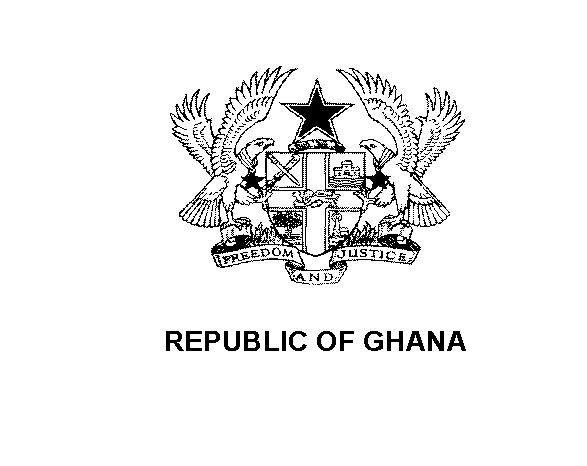 